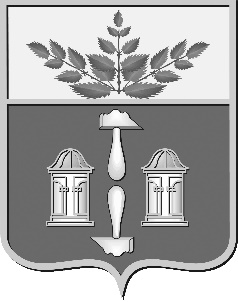 Тульская областьмуниципальное образование Щекинский районГЛАВА ЩЕКИНСКОГО РАЙОНАПРЕДСЕДАТЕЛЬ СОБРАНИЯ ПРЕДСТАВИТЕЛЕЙЩЕКИНСКОГО РАЙОНАот 14.01.2022 года	№ 01-пПОСТАНОВЛЕНИЕО назначении общественных обсуждений по рассмотрению документации по планировке территории (проект планировки территории и проект межевания территории) линейного объекта «Устройство недостающего электроосвещения на автомобильной дороге «Лапотково – Ефремов» - автоподъезд к населенному пункту Грецовка (н. п.  Грецовка) в Щекинском районе Тульской области»В соответствии с Градостроительным кодексом Российской Федерации, Федеральным законом от 06.10.2003 № 131-ФЗ «Об общих принципах организации местного самоуправления в Российской Федерации», Указом Губернатора Тульской области от 15.06.2021 № 62 «О дополнительных мерах, принимаемых в связи с введением режима повышенной готовности на территории Тульской области», Положением «Об утверждении положения «О публичных слушаниях и общественных обсуждениях по градостроительным вопросам в муниципальном образовании Щекинский район», утвержденным решением Собрания представителей  Щекинского района от 24.09.2021 № 63/381, Уставом муниципального образования Щекинский район ПОСТАНОВЛЯЮ:1. Назначить общественные обсуждения по рассмотрению документации по планировке территории (проект планировки территории и проект межевания территории) линейного объекта «Устройство недостающего электроосвещения на автомобильной дороге «Лапотково – Ефремов» - автоподъезд к населенному пункту Грецовка (н. п.  Грецовка) в Щекинском районе Тульской области».2. Провести вышеуказанные общественные обсуждения с 14.01.2022 
по 17.02.2022. 2.1. Экспозиции проекта проходят в зданиях: - администрации муниципального образования Щекинский район по адресу: Тульская область, г. Щекино, ул. Шахтерская, д.11, 3 этаж с 14.01.2022 по 17.02.2022.- администрации муниципального образования Лазаревское Щекинского района по адресу: Тульская область, Щекинский район, 
п. Лазарево, ул. Тульская, д.2, с 14.01.2022 по 17.02.2022. Консультации по экспозиции проекта проводятся каждый вторник и четверг с 15-00 часов до 17-00 часов. 3. Предложения и замечания, касающиеся проекта, можно подавать посредством официального Портала муниципального образования Щекинский район (http://www.schekino.ru/) или информационных систем; в письменной форме в адрес организатора общественных обсуждений по адресу: г. Щекино, ул. Шахтерская, д.11,  кабинет № 48,51, e-mail: sh-nach-arh@tularegion.org с 14.01.2022 по 17.02.2022. с 9:00 до 17:00 (кроме выходных дней); а также посредством записи в книге (журнале) учета посетителей экспозиции проекта, подлежащего рассмотрению на общественных обсуждениях. Справки по телефонам: 8(48751) 5-24-10, 
5-22-76.4. Проект, подлежащий рассмотрению на общественных обсуждениях, и информационные материалы к нему будут размещены на официальном Портале муниципального образования Щекинский район (http://www.schekino.ru/).5. Участники общественных обсуждений обязаны представить документы, содержащие сведения о фамилии, имени, отчестве (при наличии), дате рождения, адресе места жительства (регистрации) - для физических лиц; наименование, основной государственный регистрационный номер, место нахождения и адрес - для юридических лиц с приложением документов, подтверждающих такие сведения. Участники общественных обсуждений, являющиеся правообладателями соответствующих земельных участков и (или) расположенных на них объектов капитального строительства и (или) помещений, являющихся частью указанных объектов капитального строительства, также представляют сведения соответственно о таких земельных участках, объектах капитального строительства, помещениях, являющихся частью указанных объектов капитального строительства, из Единого государственного реестра недвижимости и иные документы, устанавливающие или удостоверяющие их права на такие земельные участки, объекты капитального строительства, помещения, являющиеся частью указанных объектов капитального строительства. Справки по телефонам: 8(48751) 5-24-10, 5-22-76.6. Подготовку, проведение общественных обсуждений, а также учет предложений и замечаний по рассматриваемому вопросу, возложить на комиссию по подготовке и проведению общественных обсуждений в составе:- Абрамина Елена Евгеньевна – первый заместитель главы администрации Щекинского района;- Зыбин Сергей Владимирович - начальник управления архитектуры, земельных и имущественных отношений администрации 
Щекинского района;- Сенюшина Людмила Николаевна – председатель комитета по правовой работе администрации Щекинского район; - Трушкова Елена Михайловна - начальник отдела архитектуры и градостроительства управления архитектуры, земельных и имущественных отношений администрации Щекинского района;- Шибанова Ирина Борисовна – консультант отдела архитектуры и градостроительства управления архитектуры, земельных и имущественных отношений администрации Щекинского района администрации Щекинского района;-  Федотова Галина Ивановна - глава администрации муниципального образования Лазаревское Щекинского района (по согласованию).7. Опубликовать настоящее постановление в информационном бюллетене «Щекинский муниципальный вестник» и разместить на официальном Портале муниципального образования Щекинский район (http://www.schekino.ru/).8. Разместить настоящее постановление на информационном стенде в администрации Щекинского района и в здании администрации муниципального образования Лазаревское Щекинского района. 9. Постановление вступает в силу со дня его подписания.Глава Щекинского района	Е.В. Рыбальченко